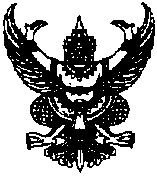 ประกาศองค์การบริหารส่วนตำบลหนองตะไก้เรื่อง   รายงานผลการประเมินความพึงพอใจต่อการให้บริการขององค์การบริหารส่วนตำบลหนองตะไก้ประจำปีงบประมาณ  ๒๕60******************************************	อาศัยอำนาจตามพระราชกฤษฎีกาว่าด้วยหลักเกณฑ์และวิธีการบริหารกิจการบ้านเมืองที่ดี พ.ศ. ๒๕๔๖ หมวด ๑ หมวด ๖ และหมวด ๘ ประกอบกับคำสั่ง องค์การบริหารส่วนตำบลหนองตะไก้ ที่ 86 /๒๕60 ลงวันที่ 10 กุมภาพันธ์ ๒๕60 เรื่อง แต่งตั้งคณะกรรมการประเมินความพึงพอใจต่อการให้บริการของส่วนราชการ และได้รายงานผลการการประเมินความพึงพอใจต่อการให้บริการของส่วนราชการภายในองค์การบริหารส่วนตำบลหนองตะไก้ ซึ่งเป็นประโยชน์ต่อทางราชการและสามารถนำผลการประเมินไปปรับปรุงคุณภาพการให้บริการต่อไปได้ รายละเอียดปรากฏตามเอกสารแนบท้ายประกาศนี้	จึงประกาศให้ทราบโดยทั่วกัน			ประกาศ   ณ   วันที่  6  เดือน  ตุลาคม  พ.ศ.  ๒๕๕๙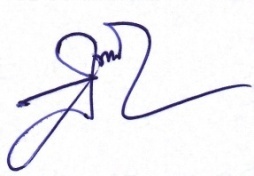                                                     (ลงชื่อ)					           (นายสุรทิน   วัชรประทีป)					นายกองค์การบริหารส่วนตำบลหนองตะไก้